杭州第二中学钱江学校2023年招收体育、艺术类特长生工作实施办法 根据《杭州市教育局关于2023年杭州市区各类高中招生工作的通知》（杭教基〔2023〕2号）（以下简称《招生工作通知》）和《杭州市教育局办公室关于做好2023年杭州市区各类高中学校招收体育、艺术等特长生工作的通知》(杭教办德体卫艺〔2023〕46号)（以下简称《招收特长生工作通知》）的有关要求，结合本校办学实际及特色，特制定我校2023年招收体育、艺术类特长生工作实施办法。一、指导思想1.进一步推进素质教育，充分发挥杭州第二中学钱江学校的办学优势，推动学校多样特色发展，发现、选拔具有一定特长的初中毕业生，实施因人施教，促进学生全面而有个性地发展。2.坚持公开、公平、公正和德、智、体全面衡量择优录取的原则。二、组织机构1.成立以党委书记为组长的学校特长生招生工作领导小组，负责研究、决策特长生招生工作中的重大事项，负责对通过特长专业水平测试的学生名单进行审核、上报审批和初中毕业升学考试后的相关录取工作。2.领导小组下设办公室，负责对报名学生进行资格初审，组织特长专业水平测试、成绩汇总、上报审核及网上公示等事宜。3.成立以学校纪检委员为组长的招生工作纪检监督组，全程监督招生过程。三、招生计划及报名条件（一）招生计划体育类19名：乒乓球5名(男子3名，女子2名)、篮球3名（男子后卫1名，男子前锋1名，女子后卫1名），男子足球3名（中场1名，后卫2名），女子足球7名（前锋2名、后卫3名、中场2名）、航空航天模型1名（男女不限）。（二）报名条件及要求    符合《招生工作通知》和《招收特长生工作通知》中规定的招生对象和范围，同时符合以下所列相关条件之一。初中教育阶段是指义务教育阶段的七至九年级。1.体育类考生须符合各项所列条件之一：（1）乒乓球5名（男子 3名，女子2名）     ①初中教育阶段（指义务教育阶段七至九年级,下同）曾获省级及以上教育行政部门主办（相关文件的第一发文单位）的体育竞赛个人项目前六名者（获奖证书上盖有相应教育行政部门印章）。②初中教育阶段曾获浙江省运动会、浙江省中小学冠军赛、浙江省少年（儿童）锦标赛个人项目前三名者【比赛项目认定时间始于2021年7月】。③初中教育阶段曾获国家二级运动员及以上证书者。（2）篮球3名（男子2名，女子1名）获2022年杭州市区中学生篮球比赛冠、亚军队主力队员，季军队主力队员排序第一至三位者。航空航天模型1名（男女不限） ①初中教育阶段曾获浙江省运动会、浙江省青少年（儿童）锦标赛中航空航天模型个人项目前三名者。【比赛项目认定时间始于2021年7月】；②初中教育阶段曾获航空航天模型遥控类、航天模型类相关项目国家二级运动员及以上证书者。（4）足球10名（男子3名，女子7名）男子：①2022年杭州市区中学生足球比赛，初中组冠、亚军队主力队员，第三、四名队主力队员名单中，排序第一至四位者（主力队员需符合认定标准）；②初中教育阶段获国家二级运动员及以上证书者。女子：①2022年杭州市区中学生足球比赛中获初中组冠、亚军队主力队员，第三、四名队主力队员名单中，排序第一至四名者，第五、六名队主力队员名单中排序第一和第二名者（主力队员需符合认定标准）；②初中教育阶段获国家二级运动员及以上证书者。四、报名和测试（一）测试报名与资格审核1.符合报名条件的考生（含个别生），在家长的指导下，在规定的时间（5月12日8:00至5月13日18:00），登录杭州市区各类高中招生信息管理系统（www.hzjyks.net），进行特长专业水平测试报名。每位考生只允许报考一所高中学校（校区）的一个特长项目。5月13日18:00高中招生系统关闭后，考生所填报信息将不得更改。考生与家长须慎重选择，在规定时间内准确填报，逾期视作放弃。2.5月15日下午（13:30-16:00）考生携带本人身份证（或学生证）和相关特长证明材料（原件及复印件）到我校（杭州第二中学钱江学校，地址：萧山区振宁路1508号。下同）体育组办公室（体育馆二楼）石老师处打印《2023年杭州市区各类高中招收特长生报考信息表》（以下简称《报考信息表》）进行报名确认和资格初审，考生和家长需共同签名确认《报考信息表》。 3.5月23日开始我校将审核结果通知相关考生。审核通过的市区初中学校应届毕业生于5月26日向所读初中学校领取《2023年杭州市区各类高中学校招收特长生报名表》（以下简称《报名表》），个别生于5月26日12:30-16:00期间凭本人身份证到我校领取《报名表》。（二）特长专业水平测试1.5月27日（周六）上午考生凭本人身份证（或学生证）和《报名表》原件到我校参加特长专业水平测试。考试时间和地点详见《报名表》。2.测试内容：专业测试内容和方式 体育类：（1）乒乓球测试（600分）现场测试：乒乓球项目国家一级运动员，专项成绩为600分；符合报考条件的考生（除国家一级运动员）需参加个人单打比赛进行排名，第一名专项成绩为540分，第二名为510分，第三名为480分，以后名次每降低一名专项成绩降30分，最低分为0分。（2）男子篮球测试（600分）①综合技术（200分）a．测试方法:在端线后持球静止站立，右手运球出发至第一障碍柱前做后转身运球，换左手运球至第二障碍柱前做体前变向换手运球，换右手运球，接行进间单手肩上或行进间单手低手投篮，无论中篮与否自抢篮板球，在侧身跑过程中，用行进间双手胸前传球经与考评员两次传球后行进间投篮，结束。（见图1）（图1）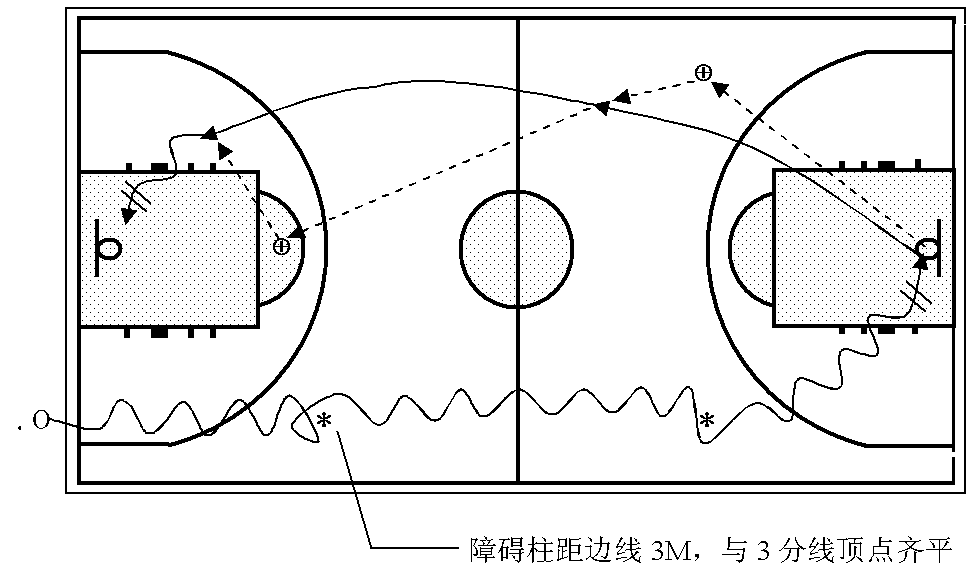 图例：Ｏ．——考生；⊕——助传者；*——障碍柱；        行进路线          传球路线；          运球路线；          行进间投篮要求：在标志杆前1米内完成变向。 b．评分标准②一分钟投篮（200分）a.测试方法:以篮圈投影下圆心至罚球线的距离为半径,划一圆弧。开始时考生在圆弧外作跳投，并开始计时，投篮后自己抢篮板球,再运球至弧线外再投篮,连续投一分钟（见图2）。要求：必须向上跳起投篮,投篮时不得踩线或过线,不得带球跑，按以上要求投进篮圈的为有效球。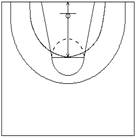 图2b.评分标准③折返跑（200分）a.测试方法:由球场的底线开始跑到罚球线返回出发点,再跑到中线返回出发点,然后跑到前场罚球线返回出发点,最后跑到对面底线再返回出发点（见图3）。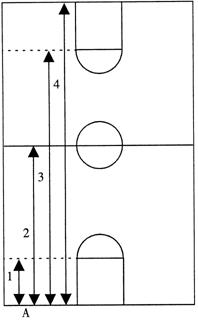 b.评分标准（3）女子篮球测试（600分）①一分钟投篮（200分）a.测试方法:以篮圈投影下圆心至罚球线的距离为半径,划一圆弧。开始时考生在圆弧外作跳投，并开始计时，投篮后自己抢篮板球,再运球至弧线外再投篮,连续投一分钟（见图4）。要求：投篮时不得踩线或过线,不得带球跑，按以上要求投进篮圈的为有效球。每人限测两次，取最好成绩。图4b.评分标准②半场综合运球（200分）a.测试方法：测试考生持球于右侧边线中点处站立，右手运球，并作行进间右手上篮，中篮后（不进需补篮）右手运球至对侧中角线，脚踩到标志线后换左手运球返回并做行进间左手上篮，中篮后左手运球到右侧中角线，踩到标志线后换右手运球，按同样方式再进行一次。如此命中4球并返回到原起点时停表。(图5)要求：测试考生考试时必须任意一脚踩到标志线内地面，方可变向。不允许出现两次运球、走步等情况，出现一次加1秒。每人限测两次，取最好成绩。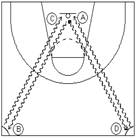                                图5b.评分标准（180分）c.技术评定（20分）③体能：50米（200分）a.测试方法：根据考生人数分成若干组，田径场50m场地进行测试。要求：每人限测两次，取最好成绩。b.评分标准：	（4）足球测试（600分）①素质测试（120分）内容：50m（40分）、立定跳远（40分）、1000m/800m（40分），评分标准如下：②专项测试（280分）❶、颠球（80分）测试办法：a)考生在规定区域做好准备，经考评员示意后方可开始。b)考生须用脚将球挑起，左、右脚正脚背部位交替颠球，其它有效部位的触球可作为调整，但不计算有效次数，当球触及地面时测试即为结束。c)每名考生有两次机会，取最优秀成绩为决定成绩。d)颠球次数达到满分成绩（女30次，男60次）可自动停止。b.评分标准a)颠球测试的起评成绩女生为21次，男生为51次，满分成绩女生为30次，男生为60次。女生不够21次，男生不够51次不计成绩。b)在测试区外的颠球以及其他部位的颠球均不计成绩。❷、20米运球过杆射门（200分）a.测试办法： 从罚球区线中点垂直向场内延伸至20米处画一条平行于球门线的横线作为起始线，考生先将球放在起始线上，然后运球依次绕过8根标志杆后起脚射门（如图所示）要求：a)将球在起点线上放稳，待考评员示意后方可开始。b)每名考生两次机会。c)考生运球过杆的方式和射门脚法不限。d)运球时漏绕或少绕标杆均按失败记录。e)绕过最后一根杆后，必须在射门限制线前完成射门。超过射门限制线的射门成绩无效。球动开表，当球从空中或地面越过球门线时停表。凡出现漏杆、射门偏出球门或球中横梁或立柱弹出，均属犯规，不计成绩。每人两次机会，取其中一次最佳成绩。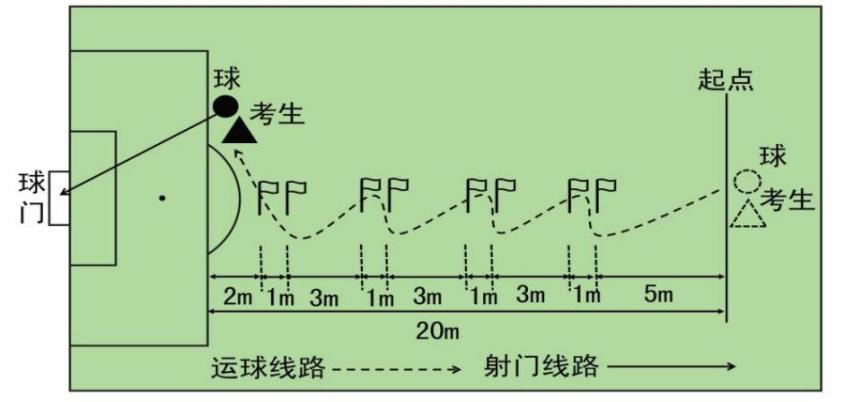 b.评分标准注：男生超过12秒、女生超过13.5秒时，即使射中球门也按失败记录。③实战能力（200分） a.测试方法：视受试者人数进行分队比赛。                                                      考评员参照实战能力评分标准表，独立对考生的技术能力、战术能力、心理素质以及比赛作风等方面进行综合评定。b.评分标准：航空航天模型类专业水平测试（满分600分，细则见附件）①模型制作     ②飞行技能测试     ③技能加分部分    3.我校各类考生特长专业水平测试满分成绩为600分，合格成绩为400分。特长专业水平测试成绩经市教育局审核后，成绩合格考生的测试成绩5月31日起在杭州教育网（www.hzedu.gov.cn）和我校网站公示。4．特长专业水平测试成绩合格的考生，即视作完成提前批我校特长生志愿填报。    五、录取规则1．特长专业水平测试成绩和初中学业水平考试成绩（不含加分）满分均为600分。2.综合成绩各类分类计算：体育类：综合成绩=特长专业水平测试成绩×70%+初中学业水平考试成绩（不含加分）×30%3.初中学业水平考试后，我校根据特长生招生工作实施办法中规定的录取规则。在自主招生阶段，按照招生计划和考生志愿，分类分项目按综合成绩择优录取，若综合成绩相同，则以特长专业水平测试成绩高者优先，若特长专业水平测试成绩仍相同，则以数学、科学、语文、英语的顺序，单科成绩得分高者优先录取。4.若某项目符合条件的考生数少于招生计划数时，将酌情减少或放弃该项目招生计划，减少的招生计划纳入我校集中统一第一批招生计划。5.被录取考生，不再参加其他批次的录取。6.若发现有弄虚作假和舞弊行为并被查实者取消其录取资格。本办法由杭州第二中学钱江学校招生办公室负责解释。咨询电话（校办）：82383100；体艺组：82383062；学校纪委电话：82383066。  杭州第二中学钱江学校                                   2023年5月5日附件航空航天模型测试项目及评分标准模型制作（200分）（一）测试方法所有考生需根据现场提供的图纸及自带凌云号S4A套材，在30分钟内独立完成模型的制作。模型制作所需工具由测试考生自备工具，但不支持电动类工具。（二）评分标准（总计200分）飞行技能测试（300分）考生根据所获奖项，分别进行对应类别的测试，测试流程参照全国青少年航空航天锦标赛相关竞赛规则进行。测试全过程由考生独立完成，遥控类测试器材由学生自带，自由飞类及航天类测试器材及相关工具由考点统一提供。考生也可自备工具，但不支持电动类工具。（一）遥控类项目1.测试方法（1）基础测试：将测试用无线电遥控牵引滑翔机现场给15分钟进行调试及基础飞行准备，准备结束后，需完成一轮留空基础飞行测试。每位考生仅一轮基础飞行测试机会。（2）飞行测试：基础测试完成后，给予考生15分钟调试时间，然后完成三轮无线电遥控牵引滑翔机的飞行，让滑翔机在空中保持尽可能长的时间逗留。按照三轮飞行秒数成绩取最好一轮飞行时间。测试流程参照全国青少年航空航天锦标赛的测试流程执行。备注：该项目所使用的测试机型和器材由学生自带，允许一名助手。2.评分标准（总计300分）（1）基础测试评分（100分）（2）飞行测试评分（满分为200分）（二）航天类项目1.测试方法在60分钟内根据现场下发的制作说明书，完成至少1枚的火箭制作，并使用现场制作的火箭模型完成一轮成功飞行。测试流程参照浙江省青少年航空航天模型锦标赛的测试流程执行。相关器材及制作工具由考点统一提供，火箭用发动机现场发放，学生可自带飘带。2.评分标准（1）制作评分(100分)（2）飞行评分(200分)三、技能加分部分（100分）分值200195190185180175170160150时间12秒312秒412秒512秒612秒712秒812秒913秒013秒1分值14013012011010090807060时间13秒213秒313秒413秒513秒613秒713秒813秒914秒0分值20018016014012010080604020男子（个数）10987654321分值200190180170160150140130120时间29秒530秒030秒531秒031秒532秒032秒533秒033秒5分值1101009080706050400时间34秒034秒535秒035秒536秒036秒537秒037秒538秒0分值20018016014012010080604020个数10987654321分值18017116215314413512611710899时间（秒）31.532.032.533.033.534.034.535.035.536.0分值9081726354453627188时间（秒）36.537.037.538.038.539.039.540.040.541.0二级指标指标内涵评价等级评价等级评价等级评价等级评价等级权重分二级指标指标内涵优良中及差权重分内容指标内涵＞0.90.80.70.6<0.6权重分综合技术评定整体技术正确规范；动作连贯、熟练；整体技术运用协调，合理；衔接好。20分值200190180170160150140130120110时间（秒）7.77.87.98.28.58.78.99.19.39.5分值100908070605040302010时间（秒）9.79.910.110.310.510.710.911.111.311.5男生男生男生男生女生女生女生女生得分50米立定跳远1000米得分50米立定跳远800米406秒22.633分27407秒42.053分24386秒32.623分28387秒52.043分27366秒42.63分31367秒62.033分29346秒52.593分33347秒72.013分32326秒62.573分35327秒91.993分35306秒72.553分39308秒01.973分38286秒82.533分42288秒11.953分42267秒02.493分45268秒21.913分46247秒22.453分49248秒31.873分50227秒52.43分53228秒41.823分54207秒72.353分58208秒51.773分58187秒82.324分05188秒61.744分03167秒92.284分12168秒71.74分08148秒02.234分19148秒81.674分13128秒22.174分26128秒91.614分18108秒32.114分33109秒01.564分2388秒42.14分4089秒21.544分3068秒52.074分4769秒41.524分3748秒72.044分5449秒61.494分4428秒82.015分0129秒91.454分5109秒01.975分08010秒21.425分00女生女生男生男生次数分值次数分值21355135224052402345534524505450255555552660566027655765287058702975597530806080分值20019018017016015014013012011010090807060504030男（秒）9.19.39.59.79.910.110.310.510.610.710.810.911.011.211.411.611.812.0女（秒）10.510.710.911.111.311.511.711.912.112.312.512.712.913.113.213.313.413.5等级(分值范围)评价标准优(200~172分)战术意识水平表现突出，攻守职责完成很好，具有很好的阅读比赛能力对抗情况下技术动作运用及完成合理、规范;比赛作风顽强、心理状态稳定。良(171~150分)战术意识水平表现良好，攻守职责完成良好，具有良好的阅读比赛能力对抗情况下技术动作运用较合理，完成动作较规范;比赛作风良好、心理状态稳定。中(149~120分)战术意识水平表现一般，攻守职责完成一般，阅读比赛能力一般;对抗情况下技术动作运用基本合理，完成动作基本规范;比赛作风较好、心理状态有波动。差(120分以下)战术意识水平表现差，攻守职责不清楚，不具有基本阅读比赛的能力;对抗情况下技术动作运用不合理，完成动作不规范;比赛作风一般、心理状态不稳定。评分内容评分内容得分模型的完成度（120分）完成全部结构120模型的完成度（120分）完成2/3及以上结构80模型的完成度（120分）完成1/3及以上结构40模型的完成度（120分）完成1/3以下结构20模型相关尺寸的准确度（80分）2/3及以上尺寸准确80模型相关尺寸的准确度（80分）1/3及以上尺寸准确60模型相关尺寸的准确度（80分）1/3以下尺寸准确30飞行时间得分30秒及以上10025秒—29秒8020秒—24秒6015秒—19秒4010秒—14秒205秒—9秒105秒以下0飞行时间得分150秒及以上200135秒—121秒180120秒—106秒160105秒—91秒14090秒—76秒12075秒—61秒10060秒—46秒8045秒—31秒6030秒以下0评分内容评分内容得分制作的完成度（60分）完成全部结构60制作的完成度（60分）完成2/3及以上结构40制作的完成度（60分）完成1/3及以上结构20制作的完成度（60分）完成1/3以下结构0模型相关尺寸的准确度（40分）2/3及以上尺寸准确40模型相关尺寸的准确度（40分）1/3及以上尺寸准确30模型相关尺寸的准确度（40分）1/3以下尺寸准确20飞行时间得分60秒及以上20050秒—59秒18040秒—49秒16030秒—39秒14020秒—29秒12010秒—19秒10010秒及以下0分值100分80分60分成绩国家一级运动员或以上国家二级运动员浙江省青少年锦标赛1-3名获得者